SECRETARÍA DE SERVICIOS EDUCATIVOS DIRECCIÓN DE APOYO A ESTUDIANTES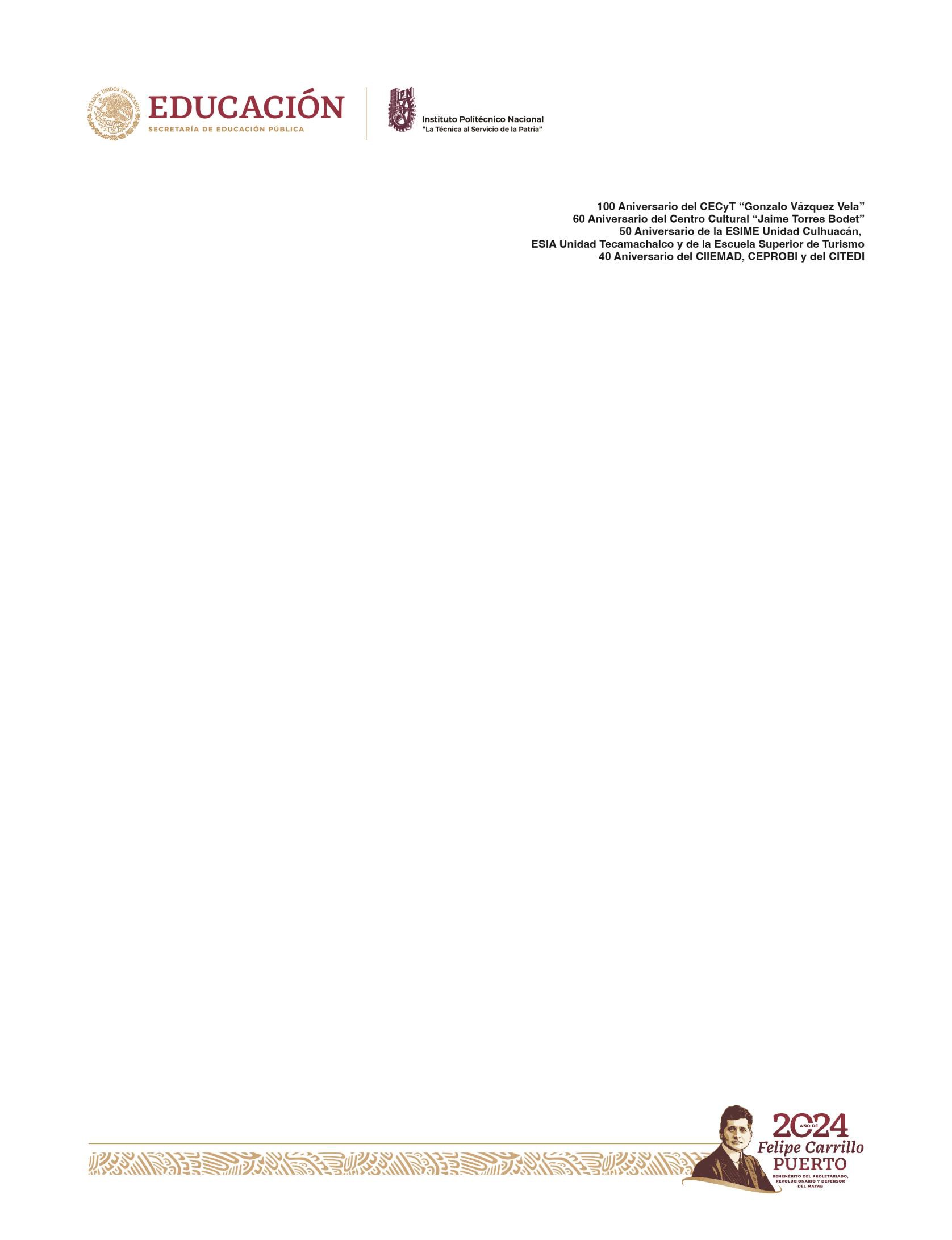 AsuntoCarta de Renuncia para la afiliación al seguro facultativo del IMSS.Ciudad de México, a	de	de 2024Director/a; Encargado/a o Responsable de la Unidad AcadémicaPresenteEn atención al “Decreto por el que se incorporan al régimen obligatorio del seguro social, por lo que corresponde a las prestaciones en especie del seguro de enfermedades y maternidad, a las personas que cursen estudios de los tipos medio superior y superior en instituciones educativas del Estado y que no cuenten con la misma o similar protección por parte del propio Instituto o cualquier otra institución de seguridad social”, publicado en el Diario Oficial de la Federación el 14 de septiembre de 1998; así como el ACDO.SA1.HCT.281015/246.P.DIR y su anexo único relativo a las Reglas a que se sujetará la incorporación de los estudiantes de instituciones públicas de nivel medio superior y superior, al Seguro de Enfermedades y Maternidad del Régimen Obligatorio del Seguro Social, por lo que corresponde a las prestaciones en especie, publicado en el Diario Oficial de la Federación el 16 de diciembre de 2015.En referencia a la incorporación del seguro de mérito, la cual asume como requisito que las personas que cursen estudios de los tipos medio superior, superior o posgrado en instituciones educativas y que no cuenten con la misma o similar protección por parte del propio Instituto o cualquier otra institución de seguridad social contarán con la prestación del seguro facultativo que otorga el IMSS.Atendiendo la normatividad antes mencionada, Yo C.		me permito renunciar a la prestación del seguro facultativo que otorga el Instituto Mexicano del Seguro Social (IMSS), por conducto del Instituto Politécnico Nacional (IPN), toda vez que, actualmente mi seguro médico se encuentra cubierto por		, correspondiéndome el Número de Seguridad Social (NSS)	, por parte de mi			.Sin más por el momento, le envío un cordial saludo.AtentamenteNombre completo y firma del(a) estudiante, padre o tutor: Número de Boleta:Programa académico: Semestre:CURP:Unidad Académica:Avenida Instituto Politécnico Nacional, No. 2580, Col. Barrio la Laguna TicománC.P. 07340, Alcaldía Gustavo A. Madero, Ciudad de México Conmutador (55) 57296000 ext. 56806	www.upiita.ipn.mx